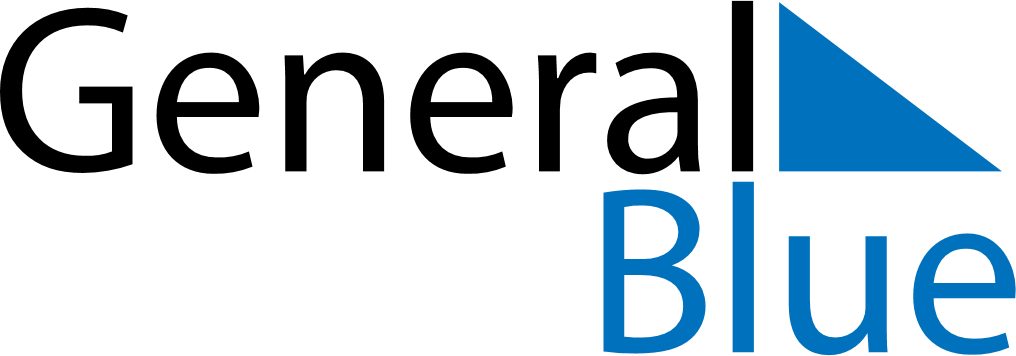 July 2021July 2021July 2021EcuadorEcuadorMONTUEWEDTHUFRISATSUN12345678910111213141516171819202122232425The Birthday of Simón Bolívar262728293031